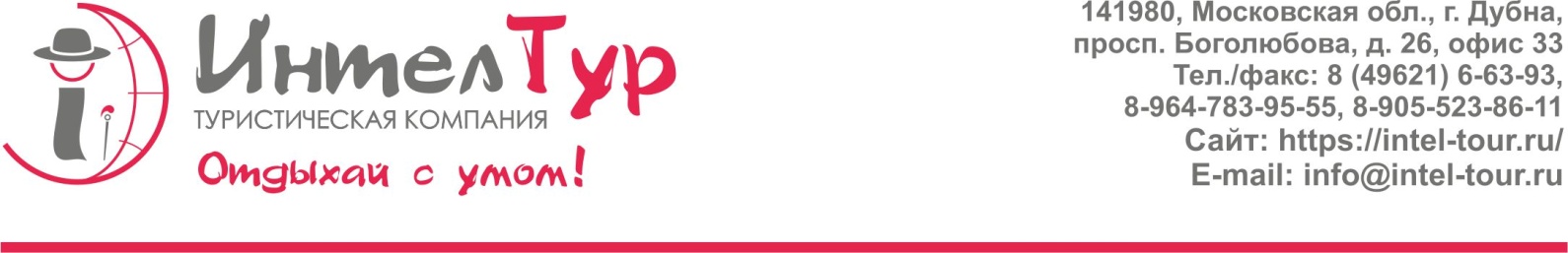 Программа 2022 г.                 Однодневный экскурсионный - развлекательный тур.«По русским обычаям, да народным традициям»11.00 Приезд группы в г. Кимры. Встреча с гидом.Добро пожаловать в «Сапожное царство России» - древний город Кимры! Вы увидите причудливые особняки кимрских купцов и запоминающиеся домики мастеров-сапожников, которые принесли Кимрам славу «столицы провинциального модерна».- Интерактивная программа «Прогулка по столице сапожного царства» (с посещением Кимрского краеведческого музея). Здесь и сапоги «в гармошку», и рыбацкие «осташи», и «венгерки», и дамские туфли на каблучке «рюмочка», есть даже обувь из кожи рыбы зубатки! 14.00 – Переезд в г. Дубну.14.30 Развлекательная программа с пикником в «Русском Трактире». Пикник - застолица в лучших традициях: - Шашлычок под настоечку ядреную атомную; - Свежие овощи с картофелем запеченым; - Чаек с пирогом.Наши подружки-хохотушки расскажут вам о традициях русского застолья, приправив все шутками да прибаутками.Научат правильно водить хороводы и приговаривать при этом задорные стихи.Самые смелые участники смогут испробовать секретные напитки из черного ящика.Застольные конкурсы, веселые игры, юмористические состязания.16.00 – Окончание программы. Отъезд туристовСтоимость программы:В стоимость программ входит: экскурсия по городу Кимры, интерактивная программа, развлекательная программа, входные билеты в краеведческий музей, пикник на веранде.За дополнительную плату: теплоходная прогулка (1 час) - с группы 10 000 руб.Фирма имеет право изменить программу тура без изменения общего объема турпакета.Группа от 20 чел.(2 сопровождающих бесплатно)Группа от 30 чел.(2 сопровождающих бесплатно)Группа от 40 чел.(2 сопровождающих бесплатно)2 000 руб./чел.1 750 руб./чел.1 650 руб./чел.